Lekcja z ekonomią. I Liceum Ogólnokształcące im. Marii Skłodowskiej-Curie w Pile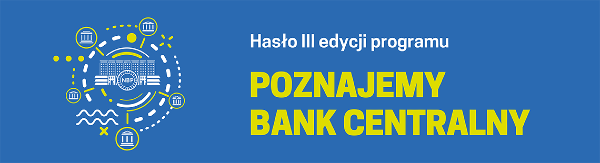 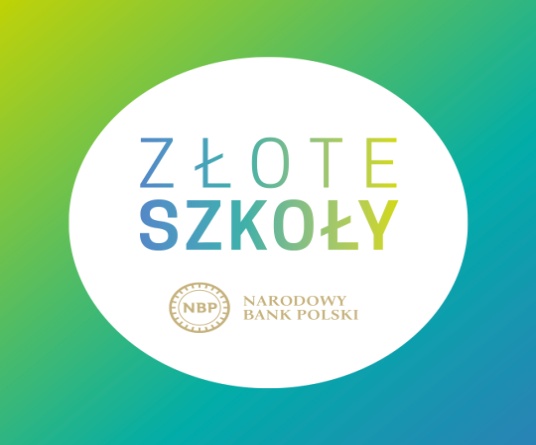 W ramach programu Złote Szkoły NBP uczniowie uczestniczyli w lekcjach z podstaw przedsiębiorczości prowadzonych przez Panią Monikę Mianowską-Jarosz. Temat lekcji:  Moje finanse – Rola pieniądza w gospodarce Podczas lekcji, która miała formę wykładu uczniowie poznali najważniejsze informacje  o pieniądzu, ich ewaluację i funkcje.  Uczeń po zajęciach :▪ potrafi zdefiniować pojecie pieniądza, barteru▪ potrafi wyjaśnić, jaką rolę pełni Narodowy Bank Polski, szczególnie w kontekście pełnienia przez niego funkcji banku emisyjnego ▪ potrafi wyjaśnić, na czym polega emisja pieniądza, oraz wskazuje różnice pomiędzy emisją oraz produkcją pieniądza ▪ rozumie, dlaczego banknoty powinny być dobrze zabezpieczone przed fałszerstwami ▪ rozumie konsekwencje posługiwania się falsyfikatami II Podczas lekcji zastosowano następujące metody pracy:▪ wykład z elementami rozmowy nauczającej ▪ dyskusja ▪ samodzielne rozwiązywanie zadań przez uczniów Forma pracy: praca w grupach,  praca indywidualna , sonda wśród uczniów Załączniki: (zdjęcia, slajdy)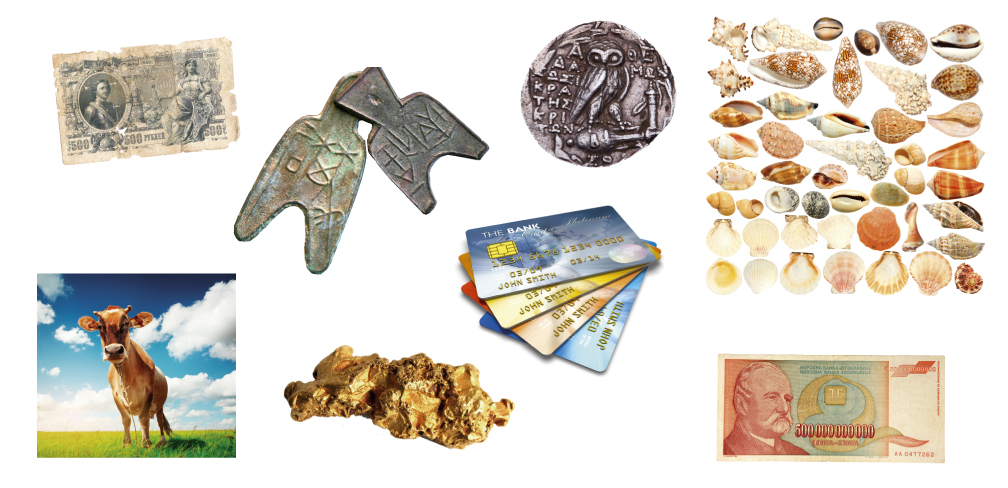 Jakie obiekty są przedstawione na fotografiach? Wymień je.Czy wiesz, do czego służą te obiekty?Co łączy te obiekty?Z jakim wspólnym pojęciem ekonomicznym są związane te obiekty?Zaproponuj dla wszystkich fotografii jeden tytuł, który nawiązywałby do tego pojęcia.Po zakończeniu lekcji przeprowadzono sondę wśród uczniów i zapytano o poszczególne pojęcia                                o których była mowa na lekcji. Sonda zorganizowana przez uczniów wśród uczniów szkoły na temat dotyczący następujących pojęć/haseł:  Bank Centralny, Narodowy Bank Polski, Inflacja, Kto jest Prezesem Narodowego Banku Polskiego? Czy można zakładać konta osobiste w Narodowym Banku Polskim? Budżet Państwa, Co znaczy, że Bank Centralny jest Bankiem Banków?Materiał z dostępny pod adresem:  https://zloteszkoly.nbp.pl/images/zadania/2/user_881/film/881_27032023065704_2261840.mp4Opiekun grupy               Monika Mianowska-Jarosz